Unit 4 Lesson 17: Fractions as Partial QuotientsWU What Do You Know About ? (Warm up)Student Task StatementWhat do you know about ?1 Select ExpressionsStudent Task StatementSelect all the expressions that are equivalent to . Explain or show your reasoning.What is the value of ? Explain or show your thinking.2 Choose One ExpressionStudent Task StatementUse each expression to find the value of . Explain or show your thinking.Choose one expression and use it to find the value of . Explain or show your thinking.Which expressions were most helpful? Which expressions were least helpful? Explain or show your thinking.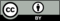 © CC BY 2021 Illustrative Mathematics®